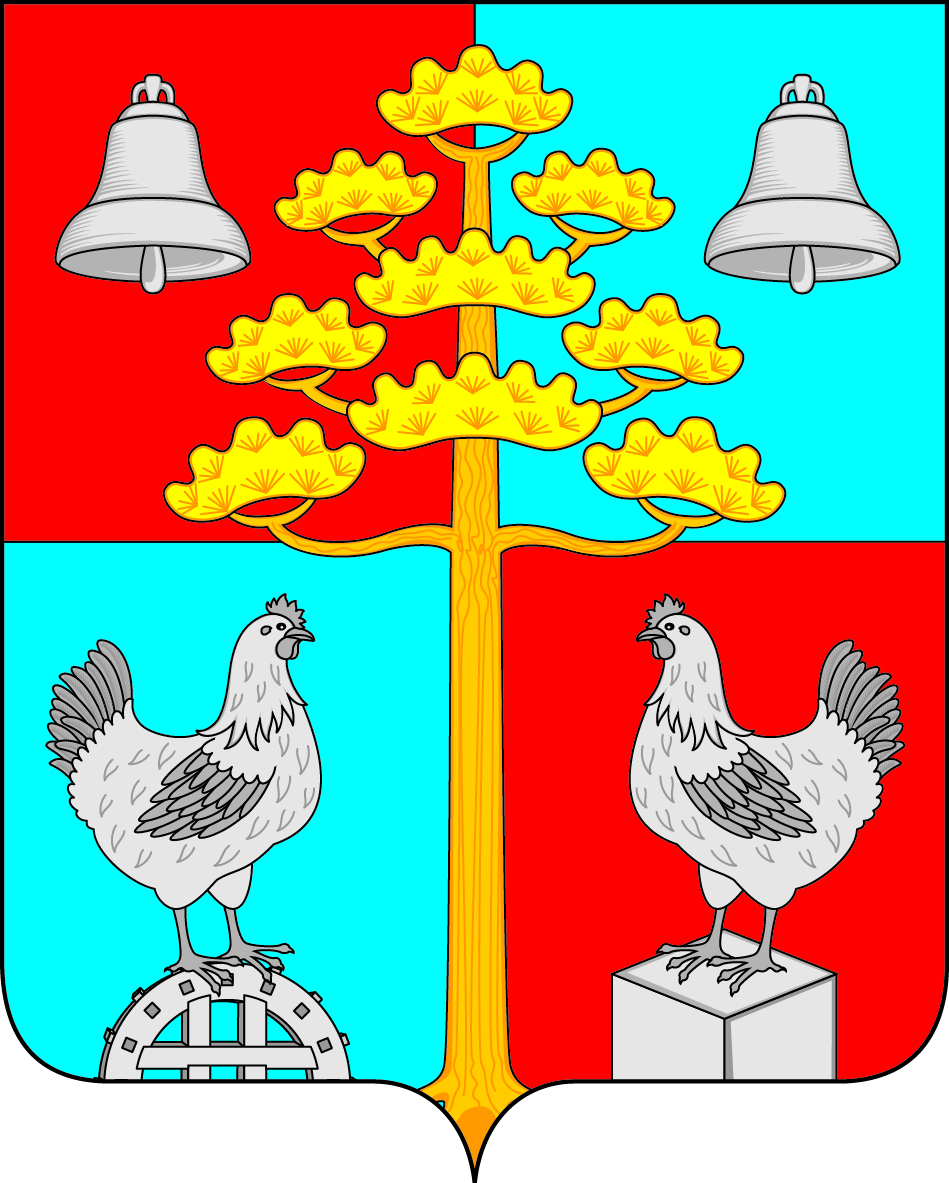 Российская ФедерацияИркутская областьАДМИНИСТРАЦИЯ  СОСНОВСКОГО СЕЛЬСКОГО ПОСЕЛЕНИЯУСОЛЬСКОГО МУНИЦИПАЛЬНОГО РАЙОНАИРКУТСКОЙ ОБЛАСТИПОСТАНОВЛЕНИЕОт 12.02.2024г.  	                                                                                    №	 22                  с. СосновкаОб утверждении  отчета о реализации муниципальной программы «Социальная политика Сосновского муниципального образования»  на период 2021-2025 годы за  2023 год                В целях обеспечения эффективного использования бюджетных средств, в соответствии с Порядком разработки, утверждения и реализации муниципальных программ, утвержденным постановлением администрации Сосновского сельского поселения Усольского муниципального района Иркутской области от 11.08.2020 года № 76, а также реализации статьи 179 Бюджетного кодекса Российской Федерации, руководствуясь ст.ст. 23,45 Устава администрации Сосновского муниципального образования,Постановляю:Утвердить отчет о реализации муниципальной программы «Социальная политика Сосновского муниципального образования» на период 2021-2025 годы за 2023 год (приложение 1).Ведущему специалисту по организационной работе и кадровой политики опубликовать настоящее постановление в периодическом печатном издании, газете «Сосновский вестник» и разместить на официальном сайте администрации Сосновского сельского поселения Усольского муниципального района Иркутской области в информационной телекоммуникационной сети «Интернет», по адресу: http// сосновка-адм.рф/.Глава Сосновского сельского поселенияУсольского муниципального  районаИркутской области                                                                           В.С. МелентьевУТВЕРЖДЕНпостановлением администрации Сосновского сельского поселения  Усольского муниципального районаИркутской области                                от  «12» февраля 2024 г. № 22Приложение 1Отчет о реализации муниципальной  программы «Социальная политика Сосновского муниципального образования»  на период 2021-2025 годы за 2023 год 1. Краткое описание выполненных в отчетном году основных мероприятий, а также достигнутых  результатов в отчетном периоде:Таблица 1 Постановлением администрации сельского поселения Сосновского муниципального образования от 15.12.2020г. № 113 утверждена муниципальная программа «Социальная политика сельского поселения Сосновского муниципального образования» на период  2021-2023годы, с продлением срока действия  муниципальной программы  на 2023 год и плановый период 2021-2025 годы.Анализ показателей результативности муниципальной программы     В результате реализации мероприятий программы достигнуты следующие показатели:Перечень нереализованных или частично реализованных мероприятийЗа период реализации муниципальной программы не реализованы следующие мероприятия:- развитие физической культуры и спорта; - молодое поколение, в связи с ограниченностью бюджета.Анализ объема финансирования муниципальной программы в     отчетном периоде          В течение 2023 года исполнение мероприятий в рамках программы осуществлялось администрацией Сосновского сельского поселения Усольского муниципального района Иркутской области, освоено бюджетных ассигнований на сумму 7 875,55 тыс.руб. или 98,8 % от плановых назначений (7 963,95 тыс. руб.)По подпрограмме «Повышение эффективности бюджетных расходов» бюджетные ассигнования освоены в сумме 10,00 тыс. руб. или 100% от плановых назначений 10,00 тыс. руб. (оплата услуг за обучение муниципальных служащих)По подпрограмме «Молодое поколение» бюджетные ассигнования освоены в сумме 79,13 тыс. руб., в том числе:- 0707 7420020190 244 исполнение составило в сумме 79,13 тыс. руб. (приобретение сувениров, цветов к профессиональным праздникам, изготовление баннера для масленицы, заправка цветного принтера);    По подпрограмме «Культура» бюджетные ассигнования освоены в сумме 6 915,63 тыс. руб., в том числе:-  0801 7430020120 110 (Заработная плата и начисления на оплату труда работникам ДК «Исток») в сумме 4 179,51 тыс. руб.;- 0801 7430020190 244 (прочие закупки товаров, работ, услуг для муниципальных нужд) исполнение составило 2 735,99 тыс. руб. (коммунальные услуги, оплата услуг ООО «Геката» и пожарная сигнализация, заправка огнетушителя, оплата услуг охранной сигнализации, услуги связи и, приобретение  хозяйственных товаров, цветы, баннеры, подарочные наборы);- 0801 7430020190 853 оплата иных платежей исполнение составило – 0,13 тыс. руб.По подпрограмме «Поддержка ветеранов, ветеранского движения и незащищенных слоев населения» бюджетные ассигнования освоены в сумме 412,56 тыс. руб. или 100 % от плановых назначений (доплаты к пенсиям муниципальных служащих, дополнительное пенсионное обеспечение – 365,71 тыс. руб., приобретение сувенирной и подарочной продукции – 46,85 тыс. руб.);По подпрограмме «Развитие физической культуры и спорта» бюджетные ассигнования освоены в сумме 458,23 тыс. руб., в том числе:- 1105 7450020120 110 (Заработная плата и начисления на оплату труда спортинструктору) в сумме 436,32 тыс. руб.;-  1105 7450029999 244 (стол теннисный, мяч для тенниса, сетка волейбольная, медаль) в сумме 21,91 тыс. рублей.     При выполнении программных мероприятий в 2023году получены следующие результаты по сравнению с базовым периодом (2019года):-  доля молодежи, вовлеченной в реализацию мероприятий молодежной политики составила 114 чел. от общего числа молодежи до 30 лет;- количество граждан, различных категорий населения, охваченных культурно массовыми мероприятиями, составило  12075 чел. или 100% от планового показателя;- доля численности молодых граждан (до 30 лет), принимающих участие в реализации мероприятиях социально-значимых инициатив и проектов на территории муниципального образования составила 45%, что на 8% выше по сравнению с базовым периодом 2019 года;- доля жителей сельского поселения систематически занимающихся  занятиями физической культурой и спортом в общей численности населения составила 43% , что на 17% выше по сравнению с базовым периодом 2019  года; - количество проведенных спортивных мероприятий  на территории сельского поселения  составило 54 ед., что на 7 ед. больше по сравнению с базовым периодом 2019 г.; - число культурно - досуговых формирований в 2023 году составило 11 единиц;- количество клубных формирований самодеятельности народного творчества- 4 ед.;- число зарегистрированных пользователей библиотеки составило 598 чел. или  97% от базового периода 2019 г;- количество посещений библиотеки муниципального учреждения культуры составило 5142 ед., что на 480 ед. меньше по сравнению с базовым периодом 2019 г.;- количество посещения библиотеки на 1 жителя осталось на уровне 2019 года и составило 3,5 чел.;-  количество пожилых людей, принявших участие в различных социально- значимых мероприятиях 169 чел, что 119 чел. выше по сравнению с базовым периодом 2019 года.  В таблице 2 приведена информация о исполненном количестве показателей муниципальной программы.Таблица 25. Оценка эффективности реализации муниципальной программы       По итогам реализации муниципальной программы  за 2023 год, а также степени достижения целей и решения задач муниципальной программы считать уровень эффективности реализации муниципальной программы - эффективным.Информация о внесенных в муниципальную программу изменениях   В течение  2023 года в муниципальную программу «Социальная политика Сосновского сельского поселения Усольского муниципального района Иркутской области» вносились изменения, связанные с корректировкой наименований подпрограмм (постановление от 25.12.2023г. № 110)7. Предложения по дальнейшей реализации муниципальной программы По итогам реализации муниципальной программы за 2023 год сформированы следующие предложения:- активизировать работу по созданию  клубных формирований  самодеятельности народного творчества;-  предусмотреть  улучшение  материально-технической базы для развития  физической культуры и спорта.        Предложения по дальнейшей реализации муниципальной программы - продолжить реализацию программы.        На период с 2021 по 2023 годы постановлением администрации Сосновского сельского поселения Усольского муниципального района Иркутской области  от 15.12.2020 года № 113 утверждена новая  муниципальная программа «Социальная политика Сосновского муниципального образования», с продлением периода данной программы до 2025 года, в которой будет продолжена работа по достижению  целевых показателей. Глава Сосновского сельского поселения Усольского муниципального районаИркутской области                                                                      В.С. МелентьевНаименование программыКод целевой статьи расходов по бюджетной классификацииНаименование мероприятияУтверждено бюджетной росписью с учетом  изменений, руб.Исполнено, руб.% выполненияКраткое  описание выполненных мероприятийМуниципальная программа " Социальная политика Сосновского муниципального образования " на период 2021-2025 годы7410020190    Мероприятия подпрограммы № 1 «Повышение эффективности бюджетных расходов»10,0010,00100Оплата  за курсы повышения квалификации  муниципальных служащих (обучение по 44-ФЗ)Муниципальная программа " Социальная политика Сосновского муниципального образования " на период 2021-2025 годы7420020190Мероприятия  подпрограммы  № 2 «Молодое поколение»79,1379,13100Оплата  за оказание услуг:- приобретение прочих материальных запасов (подарки, цветы для поздравлений с профессиональными праздниками, изготовление баннера)Муниципальная программа " Социальная политика Сосновского муниципального образования " на период 2021-2025 годы7430020120Мероприятия подпрограммы  № 3»Культура» 4 212,764 179,5199,2Заработная плата и начисления на оплату труда работникам ДК «Исток»Муниципальная программа " Социальная политика Сосновского муниципального образования " на период 2021-2025 годы7430020190  Мероприятия подпрограммы  № 3»Культура» 2 784,222 735,9998Оплата услуг:- услуги связи, коммунальные услуги,  Интернет услуги, услуги по охране, по пожарной  безопасности, услуги по содержанию имущества (ООО «Геката»)- приобретение основных и материальных запасов(стройматериалы, хоз. товары),  канцелярских товаров, продуктов  питания  для проведения праздничных мероприятий,, комплектующих материаловМуниципальная программа " Социальная политика Сосновского муниципального образования " на период 2021-2025 годы74300S2100Мероприятия подпрограммы  № 3»Культура» 000Муниципальная программа " Социальная политика Сосновского муниципального образования " на период 2021-2025 годы7430020190  Мероприятия подпрограммы  № 3»Культура» 0,560,1323Оплата  земельного налога, оплата штрафа по пожарной безопасностиМуниципальная программа " Социальная политика Сосновского муниципального образования " на период 2021-2025 годы7440020190Мероприятия подпрограммы  № 4 «Поддержка ветеранов ветеранского движения и незащищенных слоев населения»365,71365,71100,0доплата к пенсии муниципальным служащимМуниципальная программа " Социальная политика Сосновского муниципального образования " на период 2021-2025 годы7440020190Мероприятия подпрограммы  № 4 «Поддержка ветеранов ветеранского движения и незащищенных слоев населения»46,8546,85100Приобретение:      сувенирной и подарочной продукции  (цветы юбилярам, подарочные сертификаты и  продуктовые наборы)Муниципальная программа " Социальная политика Сосновского муниципального образования " на период 2021-2025 годы7450020120Мероприятия подпрограммы  № 5 «Развитие физической культуры и спорта»442,81436,3298Заработная плата и начисления по оплате труда7450029999Мероприятия подпрограммы  № 5 «Развитие физической культуры и спорта»21,9121,91100Приобретение спортивных товаров и сувенирной продукцииИТОГО:ИТОГО:ИТОГО:7 963,957 875,5598,8Наименование показателя результативностиЕд. изм.Значение показателя результативностиЗначение показателя результативностиОтклонениеОтклонениеОтклонениеПримечаниеНаименование показателя результативностиЕд. изм.план на годфакт-/+-/+%ПримечаниеМуниципальная программа «Социальная политика Сосновского муниципального образования»Муниципальная программа «Социальная политика Сосновского муниципального образования»Муниципальная программа «Социальная политика Сосновского муниципального образования»Муниципальная программа «Социальная политика Сосновского муниципального образования»Муниципальная программа «Социальная политика Сосновского муниципального образования»Муниципальная программа «Социальная политика Сосновского муниципального образования»Муниципальная программа «Социальная политика Сосновского муниципального образования»Муниципальная программа «Социальная политика Сосновского муниципального образования»Количество работников администрации сельского поселения и учреждения культуры, прошедших курсы профессиональной переподготовки и повысивших квалификационный уровень ежегодно на 2 чел.чел.2200100Количество молодежи, вовлеченной в реализацию мероприятий молодежной политики на территории сельского поселения чел.240245-5-5102Численность молодых людей в возрасте от 14 до 30 лет, вовлеченных в реализацию общественно значимых проектов с участием граждан, проживающих в сельском поселениичел.112114-2-2102Количество культурно-досуговых формирований на территории сельского поселенияед.18117761Количество зарегистрированных пользователей библиотеки муниципального учреждения культурычел.635598373794Количество посещений библиотеки муниципального учреждения культурыед.5 800514265865889Количество посещений библиотеки на одного жителяед.3,243,5-0,26-0,26108Количество пожилых людей, принявших участие в различных социально-значимых мероприятияхчел.163169-6-6104Количество жителей сельского поселения систематически занимающихся физической культурой и спортомчел.432395373791Количество проведенных спортивных мероприятий на территории сельского поселенияед.555500100Подпрограмма «Повышение эффективности бюджетных расходов»Подпрограмма «Повышение эффективности бюджетных расходов»Подпрограмма «Повышение эффективности бюджетных расходов»Подпрограмма «Повышение эффективности бюджетных расходов»Подпрограмма «Повышение эффективности бюджетных расходов»Подпрограмма «Повышение эффективности бюджетных расходов»Подпрограмма «Повышение эффективности бюджетных расходов»Подпрограмма «Повышение эффективности бюджетных расходов»Количество человек прошедших профессиональную переподготовку, повышение квалификации муниципальных служащих и работников муниципального учреждения культурычел.220100100Количество человек, принявших участие в обучающих семинарах, конференциях, тренингахчел.440100100Подпрограмма «Молодое поколение Сосновского муниципального образования»Подпрограмма «Молодое поколение Сосновского муниципального образования»Подпрограмма «Молодое поколение Сосновского муниципального образования»Подпрограмма «Молодое поколение Сосновского муниципального образования»Подпрограмма «Молодое поколение Сосновского муниципального образования»Подпрограмма «Молодое поколение Сосновского муниципального образования»Подпрограмма «Молодое поколение Сосновского муниципального образования»Подпрограмма «Молодое поколение Сосновского муниципального образования»Доля молодых граждан, принимающих участие в мероприятиях по гражданско-патриотическому, духовно-нравственному воспитанию, к общему числу молодых граждан%3640-4111111Доля молодых граждан, принявших участие в районных и областных, конкурсах к общему числу молодых граждан%1820-2111111Доля молодых граждан, принимающих участие в мероприятиях, направленных на поддержку талантливой молодежи, молодежных социально-значимых инициатив к общему числу граждан%15150100100Подпрограмма «Культура Сосновского муниципального образования»Подпрограмма «Культура Сосновского муниципального образования»Подпрограмма «Культура Сосновского муниципального образования»Подпрограмма «Культура Сосновского муниципального образования»Подпрограмма «Культура Сосновского муниципального образования»Подпрограмма «Культура Сосновского муниципального образования»Подпрограмма «Культура Сосновского муниципального образования»Подпрограмма «Культура Сосновского муниципального образования»Охват населения сельского поселения библиотечным обслуживанием%4012283030Охват населения участием в клубных формированияхчел.2721241484646Число посетителей культурно-досуговых мероприятийчел.1204012075-35100100Повышение уровня удовлетворенности жителей муниципального образования качеством предоставления услуг%1001000100100Увеличение доли детей, привлекаемых к участию в творческих мероприятиях, в общем числе детей возраста 6-18 лет%53530100100Подпрограмма «Поддержка ветеранов ветеранского движения и незащищенных слоев населения»Подпрограмма «Поддержка ветеранов ветеранского движения и незащищенных слоев населения»Подпрограмма «Поддержка ветеранов ветеранского движения и незащищенных слоев населения»Подпрограмма «Поддержка ветеранов ветеранского движения и незащищенных слоев населения»Подпрограмма «Поддержка ветеранов ветеранского движения и незащищенных слоев населения»Подпрограмма «Поддержка ветеранов ветеранского движения и незащищенных слоев населения»Подпрограмма «Поддержка ветеранов ветеранского движения и незащищенных слоев населения»Подпрограмма «Поддержка ветеранов ветеранского движения и незащищенных слоев населения»Доля посещенных ветеранов на дому от общего количества ветеранов%1001000100100Доля поздравленных юбиляров – старожил, с днем рождения от общего количества жителей сельского поселения%1001000100100Доля врученных памятных подарков на социально значимые мероприятия%1001000100100Количество врученных подарков к Дню победы ветеранам ВОВ и труженикам тылашт.5040108080Подпрограмма «Развитие физической культуры и спорта на территории Сосновского муниципального образования»Подпрограмма «Развитие физической культуры и спорта на территории Сосновского муниципального образования»Подпрограмма «Развитие физической культуры и спорта на территории Сосновского муниципального образования»Подпрограмма «Развитие физической культуры и спорта на территории Сосновского муниципального образования»Подпрограмма «Развитие физической культуры и спорта на территории Сосновского муниципального образования»Подпрограмма «Развитие физической культуры и спорта на территории Сосновского муниципального образования»Подпрограмма «Развитие физической культуры и спорта на территории Сосновского муниципального образования»Подпрограмма «Развитие физической культуры и спорта на территории Сосновского муниципального образования»Удельный вес населения систематически занимающегося физической культурой и спортом%302919797Увеличение доли учащихся, занимающихся в спортивных секциях%323029494Количество квалифицированных тренеров и тренеров-преподавателей, осуществляющих физкультурную и спортивную работу с различными категориями и группами населениячел.110100100Количество участников физкультурных и спортивно-оздоровительных мероприятийчел.1701700100100Наименование основных мероприятийОбъем финансирования, тыс. руб.Объем финансирования, тыс. руб.ОтклонениеОтклонениеПримечаниеНаименование основных мероприятийплан на годфакт-/+   %1.Подпрограмма «Повышение эффективности бюджетных расходов»10,0010,0001001.1 Мероприятие по профессиональной подготовке, переподготовке и повышению квалификации специалистов администрации и ДК «Исток»10,0010,0001002.Подпрограмма «Молодое поколение»79,1379,1301001.1 Мероприятие, направленное на приобретение подарочной и сувенирной продукции, грамот и т.д.18,8918,8901001.2 Мероприятие, направленное на приобретение прочих оборотных запасов на мероприятия22,5522,5501001.3 Мероприятие, направленное на приобретение продуктов питание на мероприятия37,6937,6901003.Подпрограмма «Культура Сосновского муниципального образования»6 997,546 915,6381,9198,81.1 Мероприятие, направленное на выплату заработной платы персоналу культуры4 212,764 179,5133,2899,21.2 Мероприятие, направленное на оплату услуг связи и интернет85,4585,4501001.3 Мероприятие, направленное на оплату коммунальных услуг1186,621186,6201001.4 Мероприятие, направленные на работы, услуги по содержанию имущества (услуги компании «Геката»)1 287,701 257,6730,03981.5 Мероприятие, направленное на прочие работы, услуги (медосмотр, охрана, обучение и т.д.)100,7585,2715,5851.6 Мероприятие, направленное на приобретение прочих материальных запасов (канцелярия, ткань на костюмы, реквизит для мероприятий и т.д.)99,1096,382,72971.7 Мероприятие, направленное на приобретение стройматериалов00001.8 Мероприятие, направленное на приобретение продуктов питания для мероприятий24,6024,6001001.9 Мероприятие, направленное на оплату налогов, сборов, пени, штрафы0,560,130,43231.10 Мероприятие, направленное на получение субсидии, на развитие домов культуры00004.Подпрограмма «Поддержка ветеранов ветеранского движения и незащищенных слоев населения»412,56412,5601001.1 Мероприятие, направленное на пенсионное обеспечение365,71365,7101001.2 Мероприятие, направленное на приобретение сувенирной и подарочной продукции на мероприятия46,8546,8501005.Подпрограмма «Развитие физической культуры и спорта на территории Сосновского муниципального образования»464,72458,239,49981.1 Мероприятие, направленное на оплату труда работникам казенных учреждений442,81436,329,49981.2 Мероприятие, направленное на приобретение прочих материальных запасов для мероприятий (мячи, коврики, скакалки и т.д.)21,9121,910100№ п/пНаименование муниципальной программыКоличество показателей результативностиИсполнение показателей результативностиИсполнение показателей результативностиИсполнение показателей результативностиИсполнение показателей результативности№ п/пНаименование муниципальной программыКоличество показателей результативностидостигли запланированного уровнявыше запланированного уровняниже запланированного уровнянулевой показатель1Социальная политика сельского поселения Сосновского муниципального образования "102440